Kreisanglerverband Nordfriesland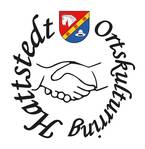      Fischereischeinprüfung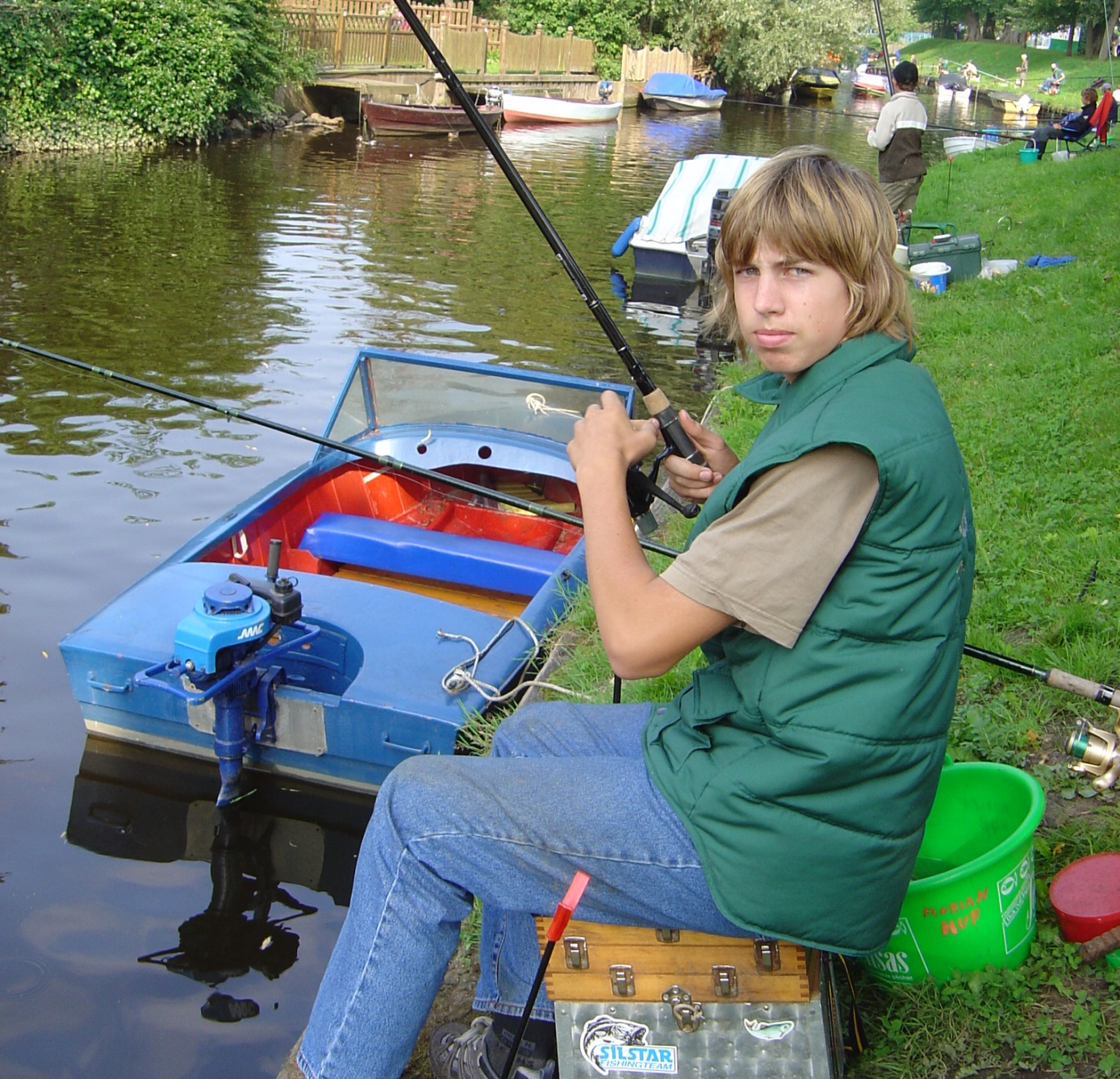 Wo? Hattstedt, SchuleWann? 21./22. + 28./29.03.20Anmeldung bei: P. Susat, 04881-937046